CURRICULUM VITAE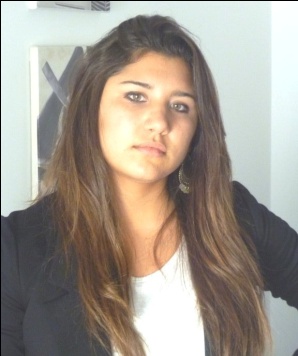 NOMBRE Y APELLIDO(S): María Emilia Sánchez Yanotti
DOMICILIO: Rodríguez Peña 2087 7 E 
CIUDAD: Buenos Aires Capital Federal
TE. DE CONTACTO: 15 50601637 / 4812-5000
FECHA DE NACIMIENTO: 28/04/1992
ESTADO CIVIL: Soltera
D.N.I.: 36329878
FORMACIÓN ACADÉMICAColegio secundario: Sunrise School Nombre de la Universidad: Universidad Argentina De la Empresa (UADE)Carrera: Lic. en PublicidadAño de cursada: Segundo añoIDIOMAS:Idioma: Inglés                                                         Nivel: Avanzado 
Idioma: Francés                                                      Nivel: BásicoDATOS COMPLEMENTARIOS:Bachillerato Internacional (IB) Aprobado IGCSE DiplomaCertificados en:FCE (First Certificate in English) CAE (Certificate in Advanced English)Michigan Proficiency Exam 